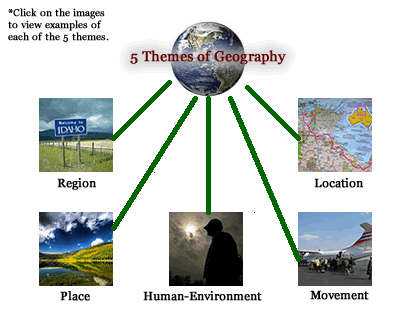                                                                                                                                                   Name: ___________________________ Period: _________ Date: _______________                                                                                                                                                  Name: ___________________________ Period: _________ Date: _______________The 5 Themes of Geography(p.14 in the textbook)The 5 Themes of Geography(p.14 in the textbook)1) LocationAbsolute location: ____________________________________
-What is the satellite system for finding absolute location called? __________________________________________________Relative location: ____________________________________           Example: The Great Wall is located ____________ Beijing in                            ___________________ China. 2) Place
“Home On the Range”https://www.youtube.com/watch?v=4HO21_fyd8kIncludes human and physical characteristics.Place includes _______________________________________Examples for Austin:Cultural traditions: _____________________________________Native plants: _________________________________________Native animals: ________________________________________Landforms/Bodies of water: ______________________________ ___________________________________________________Landmarks: ___________________________________________ ___________________________________________________Languages spoken: _____________________________________Climate: _____________________________________________3) Human-Environment InteractionExplains how ______________ affect the ______________________ and how the ____________________ affects __________________.     Ex: People build dams to change the flow of rivers.How do humans adapt to the environment (Ex. Clothing for weather)? ___________________________________________________________
How do humans modify the environment (Ex. Air conditioning)? ___________________________________________________________
How do humans depend on the environment (Ex. Edwards Aquifer)? ___________________________________________________________
How do humans enjoy their environment (Ex. Boating, hiking, swimming)? ____________________________________________________________4) MovementThis explains how people, ideas, and animals move from one place to another. People:Why? _____________________________________________How? _____________________________________________ Ideas:  Why? _____________________________________________How? _____________________________________________ Animals:  Why? _____________________________________________How? _____________________________________________ 5) RegionsThis involves a group of places that have common characteristics. Examples for the United States:Cultural traditions: _____________________________________Native plants: _________________________________________Native animals: ________________________________________Landforms/Bodies of water: _____________________________ ___________________________________________________Landmarks: ___________________________________________ ___________________________________________________Languages spoken: _____________________________________Climate: _____________________________________________